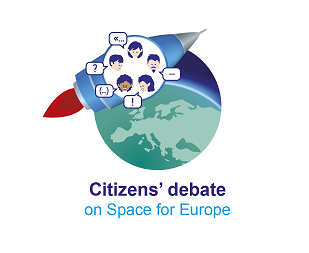 Dezbaterea cetățenilor privind spațiul pentru Europa Avem nevoie de opinia dv.!Institutul pentru Studii Transdisciplinare în Ştiinţă, Spiritualitate, Societate – IT4Svă invită să participaţi la această dezbatereSâmbătă 10 septembrie 2016, între orele 9 şi 17,la Colegiul Tehnic de Aeronautică „Henri Coandă”, Bd. Biharia, nr 44, Bucureşti.Va fi deschisă de dr.ing.cosmonaut, membru de onoare al Academiei Române, Dumitru PRUNARIUSâmbătă 10 septembrie 2016, aproximativ 2000 de cetățeni din 22 de ţări europene vor participa simultan la prima − și singura − dezbatere a cetățenilor privind Spațiul cosmic pentru Europa! Aceasta este o consultare publică fără precedent, organizată de Agenția Spațială Europeană (ESA).Cetățenii se vor întâlni în fiecare țară, pentru a discuta și vota cu privire la aceleași întrebări. Participaţi la un eveniment unic și contribuiţi la viitorul spațiului pentru Europa.Participaţi la dezbatere, împreună cu alți 99 de cetățeni din România. Veţi fi așezat la o masă cu alți 5-7 concetățeni, astfel încât să vă puteți întâlni și efectua un schimb de opinii cu privire la spațiu, programe spațiale și viitoarele politici spațiale. Munca dv. va fi prezentată celor care vor decide viitoarele programe spațiale ale Agenției Spațiale Europene.Poate participa orice cetățean.Pentru a participa NU aveţi nevoie de cunoștințe speciale despre spațiul cosmic și caracteristicile sale; dacă nu sunteţi la curent cu ele, veţi descoperi că politicile spațiale sunt legate de viața noastră de zi cu zi și de probleme mondiale arzătoare. Scopul este acela de a prezenta factorilor de decizie opiniile cetățenilor obișnuiți. Cu câteva săptămâni înainte de reuniune, veţi primi o revistă despre spațiul cosmic și problemele sale. În cadrul reuniunii, veţi fi ajutat de videoclipuri, iar un vorbitor principal va facilita și ghida discuțiile la fiecare masă.Odată ce rezultatele sunt disponibile și confirmate (primele rezultate vor fi disponibile on-line chiar în ziua dezbaterii), acestea vor fi transferate către organismele executive ale ESA.Participarea cetăţenilor la consultare este liberă. Este totuși necesară înscrierea. Sunteţi invitat să vă înregistraţi on-line pe site-ul http://www.citizensdebate.space/ro_RO/home.Faceţi ca ceea ce gândţi să se transforme în acțiune legată de spațiu, permițându-le persoanelor implicate în deciziile pentru următorul program spațial să vă audă opinia. Sperăm să vă vedem la dezbatere pe 10 septembrie!Dr. Magda StavinschiInstitutul pentru Studii Transdisciplinare în Ştiinţă, Spiritualitate, Societate – IT4S